ANALISIS HUKUM PENETAPAN PENGADILAN AGAMAKEDIRI NO.0098/PDT.P/2014/PA.KDR TENTANG AHLI WARIS YANG HILANG (MAFQUD)SKRIPSI Diajukan sebagai Salah Satu Syarat 
untuk Memperoleh Gelar Sarjana Hukum (S.H.)
pada Jurusan Hukum Keluarga Fakultas Syariah
Universitas Islam Negeri Sultan Maulana Hasanuddin Banten 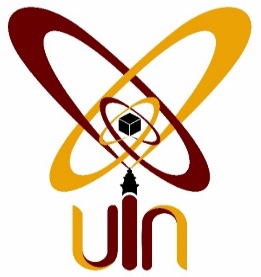 Oleh:
NADYA NURUL HIDAYAH
NIM. 151100383FAKULTAS SYARIAH
UNIVERSITAS ISLAM NEGERI
SULTAN MAULANA HASANUDDIN BANTEN
2019 M / 1440 H